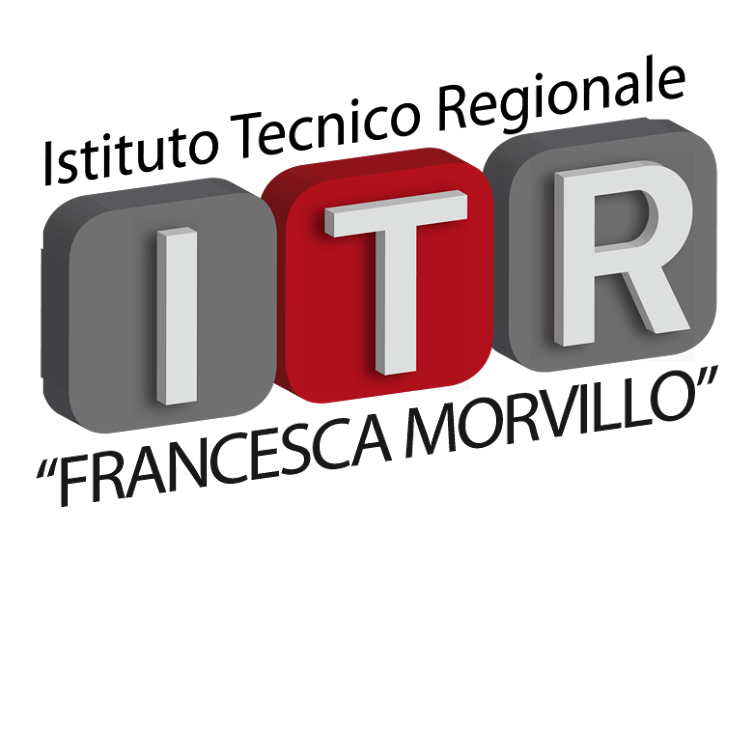 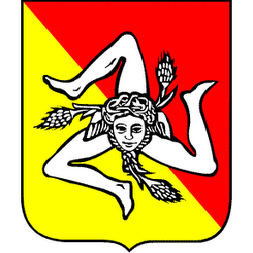 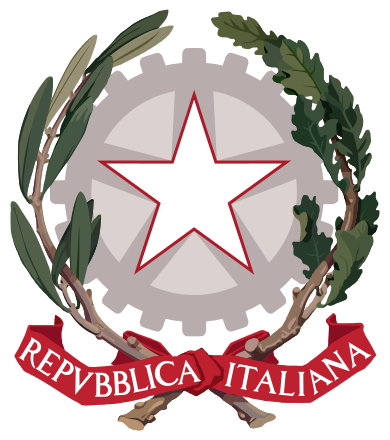 REGIONE SICILIAISTITUTO TECNICO REGIONALE"FRANCESCA MORVILLO"PAREGGIATO STATALE CON D.A. N° 688 DEL 29/05/1969SCUOLA PARITARIA DALL’ 01/09/2001VIA BIANCAVILLA  10 - 95125 CATANIATel- 095/6136810 – Fax 095/8183935Via Etnea 595 – 95125 CATANIASito web: www.istitutotecnicoregionalecatania.itpec: itr.ct@pec.it  e-mail: itras.ct@tin.it Prot. 3811 del 20/09/2017PUBBLICAZIONE GRADUATORIE D’ISTITUTO DEFINITIVE PERSONALE DOCENTE CLASSI DI CONCORSO A039, A046 SPAGNOLO, A048, A061PROVVEDIMENTI IN AUTOTUTELAPER MERI ERRORI MATERIALI SONO APPORTATE LE MODIFICHE DI SEGUITO INDICATE:SILVESTRO MARIANGELA – INSERITA NELLA GRADUATORIA D’ISTITUTO CLASSE DI CONCORSO A048, POS. 26 PUNTI 27,50 VALGUARNERA ALBERTO – INSERITO NELLA GRADUATORIA D’ISTITUTO CLASSE DI CONCORSO A048, POS. 15 PUNTI 45,00Prof.ssa Maria Isabella Di QuartoFirma autografa sostituita a mezzo stampaai sensi e per gli effetti dell’art 3, comma 2, del decreto legislativo n. 39/93